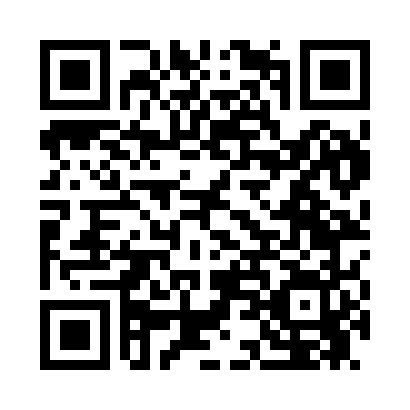 Prayer times for Model City, New York, USAMon 1 Jul 2024 - Wed 31 Jul 2024High Latitude Method: Angle Based RulePrayer Calculation Method: Islamic Society of North AmericaAsar Calculation Method: ShafiPrayer times provided by https://www.salahtimes.comDateDayFajrSunriseDhuhrAsrMaghribIsha1Mon3:535:401:205:258:5910:472Tue3:545:411:205:258:5910:463Wed3:555:411:205:258:5910:464Thu3:565:421:215:258:5910:455Fri3:565:431:215:258:5810:446Sat3:575:431:215:258:5810:447Sun3:585:441:215:258:5810:438Mon4:005:451:215:258:5710:429Tue4:015:461:215:258:5710:4110Wed4:025:461:215:258:5610:4111Thu4:035:471:225:258:5610:4012Fri4:045:481:225:258:5510:3913Sat4:055:491:225:258:5510:3814Sun4:075:501:225:258:5410:3715Mon4:085:501:225:258:5310:3516Tue4:095:511:225:258:5310:3417Wed4:115:521:225:258:5210:3318Thu4:125:531:225:258:5110:3219Fri4:135:541:225:248:5010:3120Sat4:155:551:225:248:4910:2921Sun4:165:561:225:248:4910:2822Mon4:185:571:225:248:4810:2723Tue4:195:581:225:238:4710:2524Wed4:205:591:225:238:4610:2425Thu4:226:001:225:238:4510:2226Fri4:236:011:225:238:4410:2127Sat4:256:021:225:228:4310:1928Sun4:266:031:225:228:4210:1829Mon4:286:041:225:228:4010:1630Tue4:296:051:225:218:3910:1431Wed4:316:061:225:218:3810:13